06.04.2020г.     10  класс    Тема. Простейшие тригонометрические уравнения.Прочитать п.11.1( Рассмотреть примеры №1-12).Обратите внимание!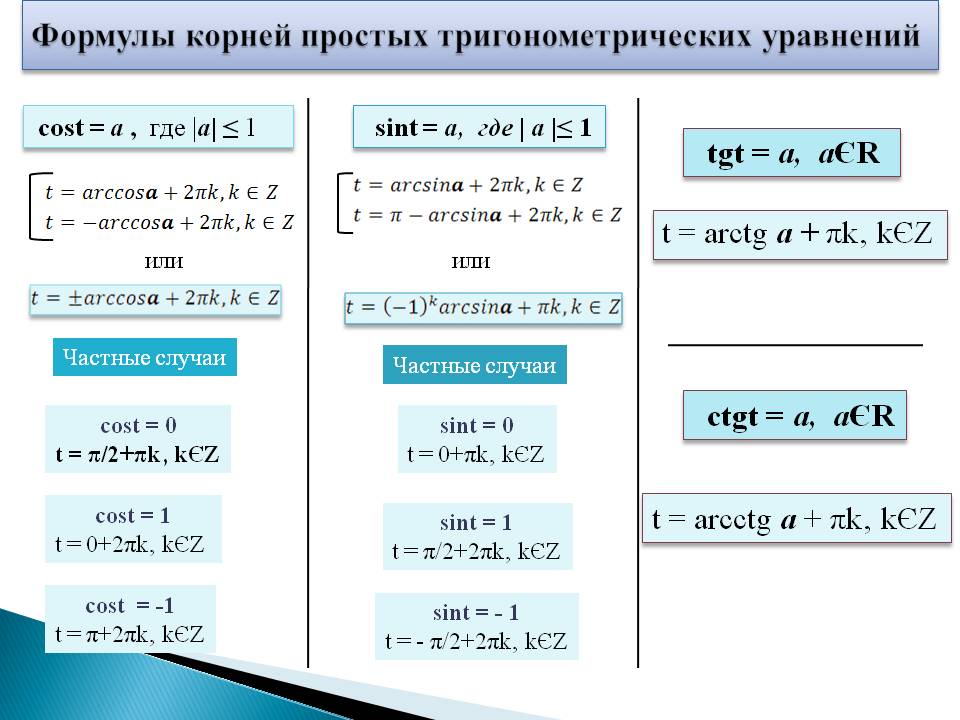 2)Выполнить самостоятельно №11.2,11.3(1 ст.),11.4(1 ст.)